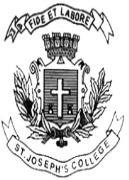 ST. JOSEPH’S COLLEGE (AUTONOMOUS), BENGALURU-27BCA– VI SEMESTERSEMESTER EXAMINATION: APRIL 2022(Examination conducted in July 2022)CA 6118 - Computer Organisation and ArchitectureTime- 2 ½ hrs		                                     	               Max Marks-70This question paper contains TWO printed pages and THREE partsPart A  Answer the following questions                                                    (10*2=20 marks)What are logic gates? Explain the working of EX-OR gate.Define the term program control instructions. Draw the logic diagram for the Boolean expression F=XY’Z+X’Y’Z+XYZWhat are registers? List the basic computer registers.Write a note on daisy chaining interrupts.Write a short note on binary and error detection codes.Define the term content addressable memory.Write a short note on cache memory.Define handshaking in asynchronous data transfer. What is difference between loosely coupled and tightly coupled multiprocessors?PART BAnswer any five of the following questions                                    (5*6=30 marks) Write a note on decoders and explain the working of 3-to-8-line decoder with a diagram and truth table.Explain in detail about LRU and FIFO  replacement algorithm .Simplify the following Boolean function using K- mapsExplain in detail about the different types of addressing modes.Explain in detail about basic computer registers and their common bus system With a neat block diagram write a note on input output configuration.With a suitable example describe the one address, two address, three address instructionsPART C Answer any two of the following questions                                  (2*10= 20 marks)With a neat block diagram explain the general register organization of a computer. Explain the concept of control word.Write a note on direct memory access transfer.Explain the differences between multi programming vs multi-processing vs multithreading vs multitasking. 